Pedagogická fakulta 	Univerzity J. Selyeho	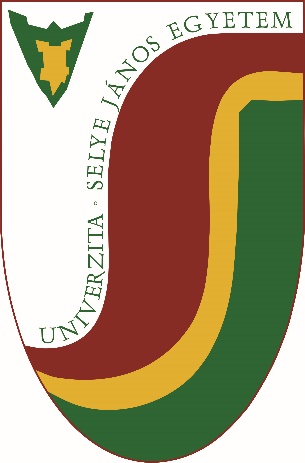 Usmernenie dekana PF UJS k hodnoteniu súťažných prác ŠVOČ  Ev. č. 1970/1993/2020/PF/DKKomárno, 2020 aprílV súlade s Metodickým usmernením k organizácii Študentskej vedeckej a odbornej činnosti na UJS zo dňa 22. 04. 2020 vydávam toto usmernenie k hodnoteniu súťažných prác ŠVOČ. Hodnotiaca komisia hodnotí súťažnú prácu spolu s prezentáciou.Každý člen komisie hodnotí prácu študenta pridelením zodpovedajúceho počtu bodov na jednotlivé aspekty práce.V mimoriadnom období pandémie "COVID 19"                                                                                                             sa nebudú hodnotiť: Teoretické vedomosti a teoretická pripravenosť študenta, Vystúpenie, prednes a rétorické schopnosti súťažiaceho.Aspekt Použitie techniky pri prezentácii sa modifikuje na Miera využiteľnosti možností prezentačnej techniky.    Najvyšší možný počet pridelených bodov sa zníži adekvátne vypusteným aspektom. Členovia komisie hodnotia súťažnú prácu študenta na modifikovanom  hodnotiacom hárku (viď. Tabuľka č.1).Opatrenia, uvedené v tomto metodickom usmernení platia odo dňa vyhlásenia až do odvolania, najneskôr do odvolania mimoriadnej situácie na území SR.Tento príkaz nadobúda platnosť a účinnosť dňom jeho podpísania.V Komárne, 23. apríla 2020	Dr. habil. PaedDr. Kinga Horváth, PhD.	Dekanka  PF UJSTabuľka č.1SVOČ - hodnotiaci hárok hodnotiacej poroty v mimoriadnom období pandémie "COVID 19"TDK - zsűri értékelő lap a rendkívüli "COVID 19" járvány időszakábanSVOČ - hodnotiaci hárok hodnotiacej poroty v mimoriadnom období pandémie "COVID 19"TDK - zsűri értékelő lap a rendkívüli "COVID 19" járvány időszakábanSVOČ - hodnotiaci hárok hodnotiacej poroty v mimoriadnom období pandémie "COVID 19"TDK - zsűri értékelő lap a rendkívüli "COVID 19" járvány időszakábanSVOČ - hodnotiaci hárok hodnotiacej poroty v mimoriadnom období pandémie "COVID 19"TDK - zsűri értékelő lap a rendkívüli "COVID 19" járvány időszakábanSVOČ - hodnotiaci hárok hodnotiacej poroty v mimoriadnom období pandémie "COVID 19"TDK - zsűri értékelő lap a rendkívüli "COVID 19" járvány időszakábanSVOČ - hodnotiaci hárok hodnotiacej poroty v mimoriadnom období pandémie "COVID 19"TDK - zsűri értékelő lap a rendkívüli "COVID 19" járvány időszakábanSVOČ - hodnotiaci hárok hodnotiacej poroty v mimoriadnom období pandémie "COVID 19"TDK - zsűri értékelő lap a rendkívüli "COVID 19" járvány időszakábanSVOČ - hodnotiaci hárok hodnotiacej poroty v mimoriadnom období pandémie "COVID 19"TDK - zsűri értékelő lap a rendkívüli "COVID 19" járvány időszakábanMeno a člen komisie - A bírálóbizottság tagjának neve:
..........................................................................................................................................Mená súťažiacich 
A versenyzők neveMeno a člen komisie - A bírálóbizottság tagjának neve:
..........................................................................................................................................Mená súťažiacich 
A versenyzők neveSekcia - Szekció: ..............................................................  Dátum: .............................Mená súťažiacich 
A versenyzők neveMožný počet bodov
Lehetséges pontszámUdelený počet bodov
Megítélt pontszámUdelený počet bodov
Megítélt pontszámUdelený počet bodov
Megítélt pontszámUdelený počet bodov
Megítélt pontszámUdelený počet bodov
Megítélt pontszámUdelený počet bodov
Megítélt pontszámPrezentácia cieľov a hypotéz
A célok és hipotézisek bemutatása0 - 5Popis použitých metód
Az alkalmazott módszerek ismertetése0 - 5Prezentácia výsledkov
Az eredmények bemutatása0 - 5Formulácia záverov
A következtetések megfogalmazásának értékelése0 - 5Názornosť obrazovej dokumentácie
A képi dokumentáció szemléletessége0 - 5Argumentácia súťažiaceho a pohotovosť pri zodpovedaní položených otázok
A versenyző készségeinek értékelése az argumentáció és a kérdések megválaszolása terén0 - 5Miera využiteľnosti možností prezentačnej techniky (A prezentációs eszköz nyújtotta lehetőségek kihasználásának a mértékének)0 - 5Celkový dojem z prezentácie
Összbenyomás a prezentációról0 - 5Podpis - Aláírás: ......................................................40